Advanced Studies	Course No. 38050	Credit: 0.5Pathways and CIP Codes: Construction & Design (46.0000) - Design StrandCourse Description: An advanced application level course covering specific research-based topics in architectural design.Directions: The following competencies are required for full approval of this course. Check the appropriate number to indicate the level of competency reached for learner evaluation.RATING SCALE:4.	Exemplary Achievement: Student possesses outstanding knowledge, skills or professional attitude.3.	Proficient Achievement: Student demonstrates good knowledge, skills or professional attitude. Requires limited supervision.2.	Limited Achievement: Student demonstrates fragmented knowledge, skills or professional attitude. Requires close supervision.1.	Inadequate Achievement: Student lacks knowledge, skills or professional attitude.0.	No Instruction/Training: Student has not received instruction or training in this area.Benchmark 0: The following competencies are to be taught within ALL application level courses offered in your school's approved pathway.CompetenciesBenchmark 1: CompetenciesI certify that the student has received training in the areas indicated.Instructor Signature: 	For more information, contact:CTE Pathways Help Desk(785) 296-4908pathwayshelpdesk@ksde.org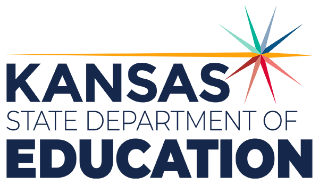 900 S.W. Jackson Street, Suite 102Topeka, Kansas 66612-1212https://www.ksde.orgThe Kansas State Department of Education does not discriminate on the basis of race, color, national origin, sex, disability or age in its programs and activities and provides equal access to any group officially affiliated with the Boy Scouts of America and other designated youth groups. The following person has been designated to handle inquiries regarding the nondiscrimination policies:	KSDE General Counsel, Office of General Counsel, KSDE, Landon State Office Building, 900 S.W. Jackson, Suite 102, Topeka, KS 66612, (785) 296-3201. Student name: Graduation Date:#DESCRIPTIONRATING0.1Demonstrate an understanding of industry standards for personal safety including the safe use of tools, equipment, and hazardous materials0.2Demonstrate time management skills.0.3Create and utilize employment documents including a resume and portfolio.0.4Demonstrate job seeking and interview skills.0.5Understand and respond to performance reviews.#DESCRIPTIONRATING1.1Employ basic methods of data collection and analysis to provide information for projects.1.2Research and report on methods for employing “Green Building” techniques.1.3Research and report on the latest technology used in HVAC Systems design.1.4Research and report on the latest technology used in Electrical Systems Design.1.5Research and report on the latest technology used in Plumbing Systems Design.1.6Apply suitable practices of environmental impact to enhance project acceptance and quality.1.7Integrate structural, environmental, safety, building envelopes and building service systems to design and construct buildings and structures.1.8Develop a landscape design for a commercial building.1.9Appreciate the diversity of needs, values and social patterns in project design to appropriately meet client needs.1.10Use communication skills and strategies to work effectively with potential clients.1.11Develop a set of construction documents that align with current architectural standards.1.12Present project design to panel of peers for comments.